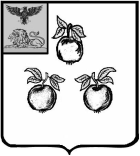 БЕЛГОРОДСКАЯ ОБЛАСТЬАДМИНИСТРАЦИЯ МУНИЦИПАЛЬНОГО РАЙОНА«КОРОЧАНСКИЙ РАЙОН» ПОСТАНОВЛЕНИЕКороча29 марта 2021 г.                                                                                                                       № 141Об утверждении Плана мероприятий («Дорожной карты») по оказаниюгосударственной социальной помощина основании социального контрактав Корочанском районе В соответствии с постановлением Правительства Белгородской области           от 22 июня 2020 года № 273-пп «О предоставлении мер социальной защиты гражданам, оказавшимся в трудной жизненной ситуации», распоряжением заместителя Губернатора Белгородской области от 15 марта 2021 года № 5              «Об утверждении порядка межведомственного взаимодействия и плана мероприятий «дорожная карта» по оказанию государственной социальной помощи на основании социального контракта», администрация муниципального района «Корочанский район» п о с т а н о в л я е т:1. Утвердить План мероприятий («Дорожную карту») по оказанию государственной социальной помощи на основании социального контракта                  в Корочанском районе (прилагается).2. Директору МКУ «Административно-хозяйственный центр обеспечения деятельности органов местного самоуправления муниципального района «Корочанский район» Кладиенко Е.А. обеспечить размещение настоящего постановления на официальном сайте органов местного самоуправления муниципального района «Корочанский район» в информационно-коммуникационной сети общего пользования.3. Контроль за исполнением настоящего постановления возложить на заместителя главы администрации района по социальной политике      Бычихину Т.В.Глава администрацииКорочанского района                                                                        Н.В. НестеровПлан мероприятий («Дорожная карта») по оказанию государственной социальной помощи на основании социального контракта в Корочанском районеУтвержденпостановлением администрациимуниципального района «Корочанский район»от « 29 » марта 2021 года№ 141№ п/пНаименование мероприятияСрок исполненияОтветственные исполнители1. Мероприятия в части осуществления контроля за оказанием государственной социальной помощи на основании социального контракта1. Мероприятия в части осуществления контроля за оказанием государственной социальной помощи на основании социального контракта1. Мероприятия в части осуществления контроля за оказанием государственной социальной помощи на основании социального контракта1. Мероприятия в части осуществления контроля за оказанием государственной социальной помощи на основании социального контракта1.1.Проведение мониторинга оказания государственной социальной помощи на основании социального контракта.еженедельноУправление социальной защиты населения администрации Корочанского района2. Мероприятия по проведению информационной кампании2. Мероприятия по проведению информационной кампании2. Мероприятия по проведению информационной кампании2. Мероприятия по проведению информационной кампании2.1.Информирование граждан муниципального района «Корочанский район» об условиях получения государственной социальной помощи на основании социального контракта.постоянно Управление социальной защиты населения администрации Корочанского района, Управление АПК и воспроизводства окружающей среды,Комитет экономического развития администрации района,Отдел «Корочанский ЦЗН» ОКУ «Шебекинский ЦЗН» (по согласованию),Администрации городского и сельских поселений(по согласованию)2.2.Информирование руководителей учреждений, индивидуальных предпринимателей, осуществляющих деятельность на территории Корочанского района, которые могут быть потенциальными работодателями при приеме на работу малоимущих граждан, а также оказание консультативной помощи малоимущим гражданам, желающим начать свое дело.постоянно Отдел «Корочанский ЦЗН» ОКУ «Шебекинский ЦЗН» (по согласованию)2.3.Информирование граждан, имеющих земельные участки для ведения личного подсобного хозяйства, либо подавших заявление на предоставление земельного участка в соответствии с Федеральным законом № 112-ФЗ от 07.07.2003 года    «О личном подсобном хозяйстве» о предоставлении государственной социальной помощи путем заключения социального контракта.постоянно Комитет муниципальной собственности и земельных отношений,Управление АПК и воспроизводства окружающей среды,Администрации городского и сельских поселений(по согласованию)2.4.Размещение на официальных сайтах информации об условиях получения государственной социальной помощи на основании социального контракта.постоянноУправление социальной защиты населения администрации Корочанского района, Управление АПК и воспроизводства окружающей среды,Комитет экономического развития администрации района,Администрации городского и сельских поселений(по согласованию)2.5.Проведение разъяснительной работы с сельским населением (организация поселковых встреч).постоянноАдминистрации городского и сельских поселений(по согласованию)3. Мероприятия по эффективности реализации социальных контрактов3. Мероприятия по эффективности реализации социальных контрактов3. Мероприятия по эффективности реализации социальных контрактов3. Мероприятия по эффективности реализации социальных контрактов3.1.Подбор потенциальных получателей государственной социальной помощи на основании социального контракта (малоимущих граждан).постоянно Управление социальной защиты населения администрации Корочанского района, Администрации городского и сельских поселений(по согласованию)3.2.Оказание содействия потенциальным получателям государственной социальной помощи на основании социального контракта в обращении за государственной социальной помощью на основании социального контракта в уполномоченный орган.постоянно Администрации городского и сельских поселений(по согласованию)3.3.Оказание содействия в трудоустройстве граждан, в том числе малоимущим.постоянно Отдел «Корочанский ЦЗН» ОКУ «Шебекинский ЦЗН» (по согласованию)3.4.Формирование реестра вакансий для возможного трудоустройства при предоставлении государственной социальной помощи на основании социального контракта.постоянноОтдел «Корочанский ЦЗН» ОКУ «Шебекинский ЦЗН» (по согласованию)3.5.Подбор востребованных профессий для переобучения и дополнительного профессионального образования малоимущих граждан при предоставлении государственной социальной помощи на основании социального контракта.постоянноОтдел «Корочанский ЦЗН» ОКУ «Шебекинский ЦЗН» (по согласованию)3.6.Проведение рабочих встреч с руководителями организаций, учреждений, индивидуальных предпринимателей, осуществляющими деятельность на территории Корочанского района, в целях привлечения их как потенциальных работодателей при приеме на работу малоимущих граждан.постоянноУправление социальной защиты населения администрации Корочанского района, администрации городского и сельских поселений(по согласованию),Комитет экономического развития администрации района,Отдел «Корочанский ЦЗН» ОКУ «Шебекинский ЦЗН» (по согласованию)3.7.Оказание содействия гражданам при реализации мероприятия «Осуществление ведения личного подсобного хозяйства».постоянноУправление АПК и воспроизводства окружающей среды3.8.Оказание содействия в вовлечении семей, ведущих личное подсобное хозяйство и заключивших социальный контракт в деятельность сельскохозяйственных потребительских кооперативов.постоянноУправление АПК и воспроизводства окружающей среды3.9.Проведение консультаций по вопросам организации и ведении личного подсобного хозяйства.постоянноУправление АПК и воспроизводства окружающей среды3.10.Оказание содействия гражданам при реализации мероприятий программы социальной адаптации по мероприятию «Осуществление индивидуальной предпринимательской деятельности».постоянноКомитет экономического развития администрации района3.11.Проведение консультаций по вопросам осуществления предпринимательской деятельности с привлечением профильных органов (организаций).постоянноКомитет экономического развития администрации района3.12.Организация обучения навыкам предпринимательской деятельности.постоянноКомитет экономического развития администрации района3.13.Оказание содействия самозанятости безработных граждан.постоянноКомитет экономического развития администрации района3.14.Оказание содействия гражданам при реализации мероприятия «Осуществление ведения личного подсобного хозяйства» самозанятости безработных граждан.постоянноКомитет экономического развития администрации района